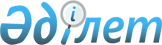 О внесении изменений в постановление Правительства Республики Казахстан от 28 декабря 2007 года № 1325Постановление Правительства Республики Казахстан от 25 марта 2009 года № 397

      Правительство Республики Казахстан ПОСТАНОВЛЯЕТ: 



      1. Внести в постановление Правительства Республики Казахстан от 28 декабря 2007 года № 1325 "Об утверждении Программы по снижению материнской и детской смертности в Республике Казахстан на 2008-2010 годы" (САПП Республики Казахстан, 2007 г., № 50, ст. 612) следующие изменения: 



      в Программе по снижению материнской и детской смертности в Республике Казахстан на 2008-2010 годы, утвержденной указанным постановлением: 



      в разделе 5. "Основные направления и механизмы реализации Программы": 



      абзац седьмой пункта 5.1. исключить; 



      в разделе 8. "План мероприятий по реализации Программы по снижению материнской и детской смертности в Республике Казахстан на 2008-2010 годы": 



      строку, порядковый номер 2, исключить. 



      2. Настоящее постановление вводится в действие со дня подписания.        Премьер-Министр 

      Республики Казахстан                       К. Масимов 
					© 2012. РГП на ПХВ «Институт законодательства и правовой информации Республики Казахстан» Министерства юстиции Республики Казахстан
				